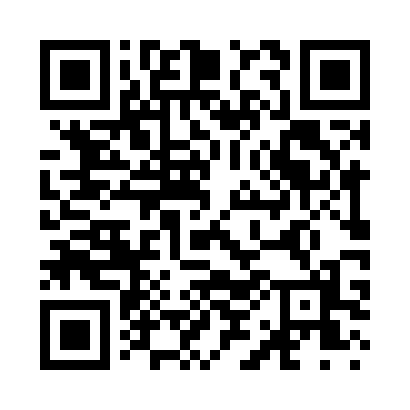 Prayer times for Melo, UruguayWed 1 May 2024 - Fri 31 May 2024High Latitude Method: NonePrayer Calculation Method: Muslim World LeagueAsar Calculation Method: ShafiPrayer times provided by https://www.salahtimes.comDateDayFajrSunriseDhuhrAsrMaghribIsha1Wed5:467:1012:343:355:587:162Thu5:477:1012:343:355:577:153Fri5:477:1112:343:345:567:154Sat5:487:1212:333:335:557:145Sun5:497:1212:333:335:547:136Mon5:497:1312:333:325:537:127Tue5:507:1412:333:315:527:128Wed5:507:1412:333:315:527:119Thu5:517:1512:333:305:517:1010Fri5:517:1612:333:295:507:1011Sat5:527:1712:333:295:497:0912Sun5:537:1712:333:285:497:0813Mon5:537:1812:333:285:487:0814Tue5:547:1912:333:275:477:0715Wed5:547:1912:333:265:477:0716Thu5:557:2012:333:265:467:0617Fri5:557:2112:333:255:457:0618Sat5:567:2112:333:255:457:0519Sun5:577:2212:333:255:447:0520Mon5:577:2312:333:245:447:0421Tue5:587:2312:333:245:437:0422Wed5:587:2412:333:235:437:0423Thu5:597:2512:343:235:427:0324Fri5:597:2512:343:235:427:0325Sat6:007:2612:343:225:417:0326Sun6:007:2712:343:225:417:0227Mon6:017:2712:343:225:417:0228Tue6:017:2812:343:215:407:0229Wed6:027:2812:343:215:407:0230Thu6:027:2912:343:215:407:0231Fri6:037:2912:353:215:397:01